Занимаемая должность: заместитель директора по воспитательной работе 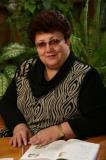 Наименование направления подготовки и (или) специальности:    средне-специальное профессиональное образование –  Семипалатинское педагогическое училище,  дошкольное воспитание,  1969 г. 
Преподаваемые предметы: нетДанные о повышении квалификации: 22.03.2018  ОГАУ ДПО «Институт развития образования Ивановской области» по программе «Переход на ФГОС среднего общего образования: проектирование образовательной программы и алгоритмы реализации»Общий стаж работы: 53 годаСтаж работы по специальности:  16 лет
Категория: соответствие занимаемой должности